Ансамбль гитаристов "Аккорд -1" 12.05.2020г.Тема занятия: "Изучение III партии "Песенки друзей" Г.Гладкова	Посмотреть видео: https://www.youtube.com/watch?v=jm-ygYEDvTA1. Повторяем аккомпанемент. Повторяем аккорды.  Аккорд ми минор  Аккорд ре бемоль мажор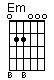 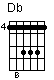 Аккорд ля минор   Аккорд до мажор   				 Аккорд ре минор Аккорд соль мажор			 Аккорд си бемоль мажор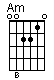 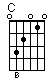 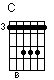 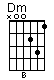 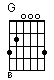 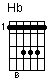  2. Поём текст песни и аккомпанируем на гитаре. 3. Продолжаем изучение  "Песенки друзей". Сегодня мы повторим выученные 24 такта  со счётом вслух. А так же будем тренироваться исполнять их со словами. Давайте вспомним о том, что здесь необходимо быть очень внимательными: третья партия в основном записана четвертными нотами, а мелодия поётся восьмыми нотами. Это значит, что с одной ноткой баса мы исполним два слога песни. Приступаем к изучению I партии! Она требует больших технических и ритмических навыков. Будьте внимательны: 2 такта это вступление с использованием приёмом баррэ, в следующих  тактах мелодия развивается на 1 и 2 струнах. Исполняем со счётом вслух. Обязательно повторяйте выученные такты со счётом вслух!  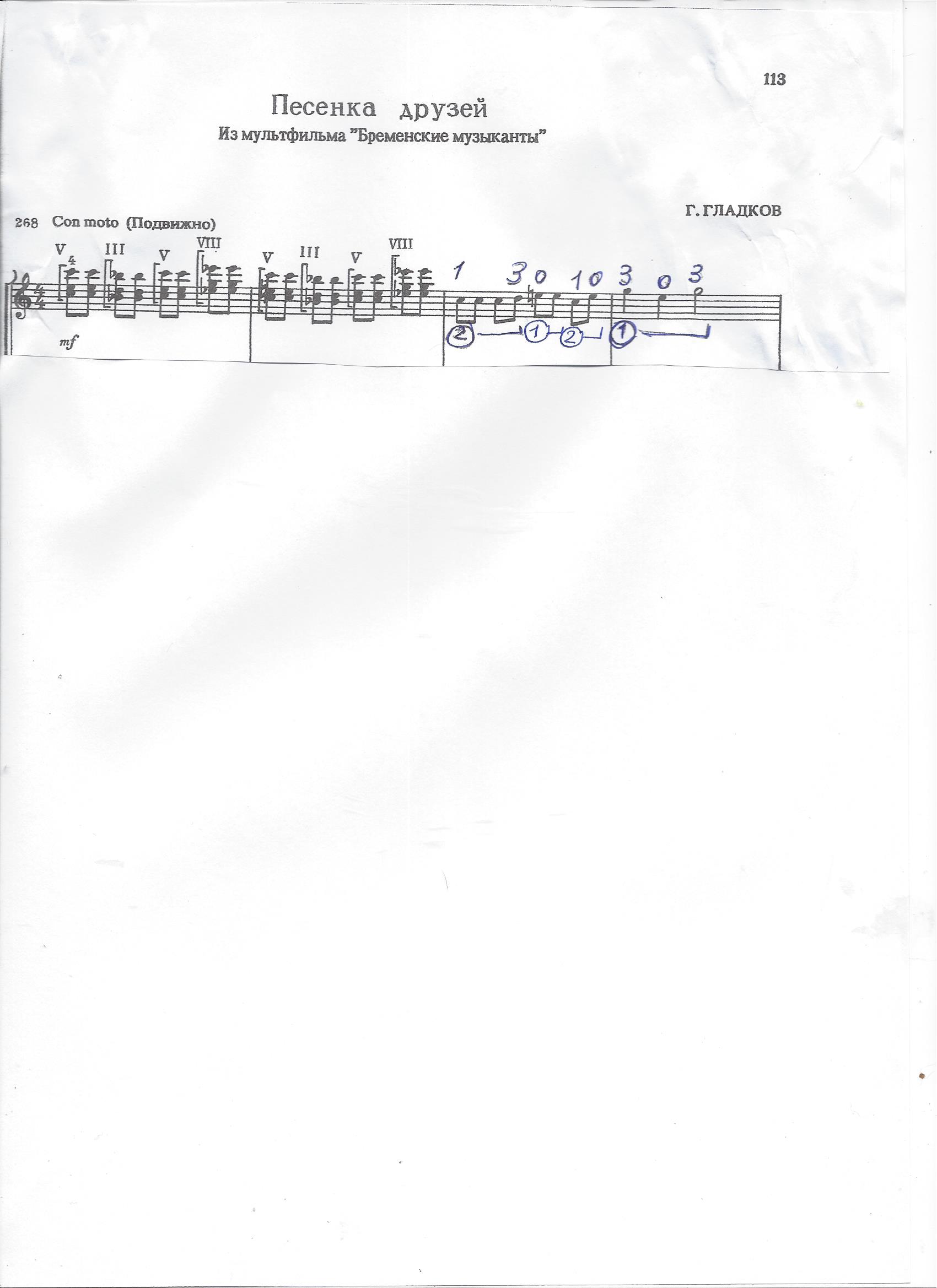 